Quotations from Christianity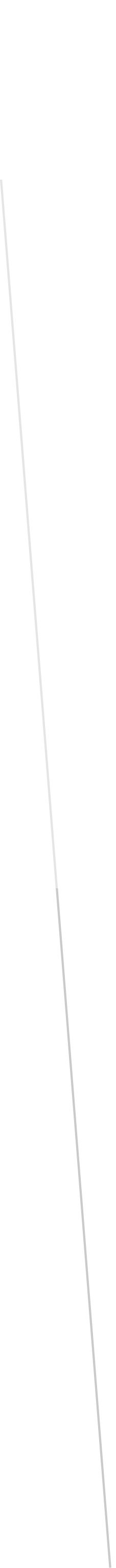 Name:  __________________________________		Date:  ___________________Read each excerpt from the Bible.  Then explain the passage in your own words and write a note about your reaction to the idea presented.All authority in heaven and on earth has been given to me.  Go therefore and make disciples of all nations, baptizing them in the name of  the Father and of the Son and of the Holy Spirit, teaching them to observe all that I have commanded you; and lo, I am with you always until the close of the age.  Matthew 28:18-20InterpretationYour Personal ReactionFor God so loved the world that He gave His only Son, that whoever believes in Him should not perish but have eternal life.     John 3:16InterpretationYour Personal ReactionGreater love has no man than this, that he would lay down his life for his friends.  John 15:13InterpretationYour Personal ReactionThe Lord’s Prayer:   this is a model of how to pray that Jesus gave to his disciples after they asked him to teach them.   	  Matthew 6:9-12Quote								InterpretationOur Father who are in heaven,Hallowed be thy name.Thy kingdom come, Thy will be done,On earth as it is in heavenGive us this day our daily breadAnd forgive us our sinsEven as we forgive those who sin against usLead us not into temptation,But deliver us from evil,For thine is the kingdom, the power and the gloryFor ever and ever, Amen    Your Personal Reaction